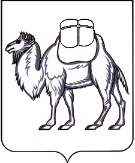 ТЕРРИТОРИАЛЬНАЯ ИЗБИРАТЕЛЬНАЯ КОМИССИЯГ. УСТЬ-КАТАВАРЕШЕНИЕ       В соответствии со статьей 63 Федерального закона «Об основных гарантиях избирательных прав и права на участие в референдуме граждан Российской Федерации», статьей 41 Закона Челябинской области
от 29 июня 2006 г. N 36-ЗО «О муниципальных выборах в Челябинской области»,Территориальная избирательная комиссия г.Усть-Катав РЕШАЕТ:1. Утвердить Порядок изготовления и доставки избирательных бюллетеней для голосования на дополнительных выборах депутата Собрания депутатов Усть-Катавского городского округа по одномандатному избирательному округу № 2, а также осуществления контроля за их изготовлением и доставкой (прилагается).2. Контроль за выполнением настоящего Решения возложить на заместителя председателя комиссии Зиганшину А.Х..Приложениек Решению Территориальной избирательной комиссии г.Усть-Катаваот 05 августа 2021 г. № 19/63-5Порядок изготовления и доставки избирательных бюллетеней
для голосования на дополнительных выборах депутата Собрания депутатов Усть-Катавского городского округа по одномандатному избирательному округу № 2, а также осуществления контроля за их изготовлением и доставкой1. Общие положения1.1. Порядок изготовления и доставки избирательных бюллетеней для голосования на дополнительных выборах депутата Собрания депутатов Усть-Катавского городского округа по одномандатному избирательному округу № 2 (далее – Выборы), а также осуществления контроля за их изготовлением и доставкой (далее - Порядок) определяет действия Территориальной избирательной комиссий г.Усть-Катава (далее – Комиссия), связанные с изготовлением и доставкой избирательных бюллетеней (далее - бюллетени), а также контролем за их изготовлением и доставкой.1.2. Форма бюллетеней для голосования на Выборах, утверждается решением Территориальной избирательной комиссии г.Усть-Катава.1.3. Текст бюллетеня, число бюллетеней утверждается решением Территориальной избирательной комиссии г.Усть-Катава не позднее чем за 20 дней до дня голосования. 1.4. В целях защиты бюллетеней от подделки при их изготовлении используется бумага с нанесением защитной сетки голубого цвета.2. Порядок изготовления и доставки избирательныхбюллетеней в избирательные комиссии2.1. Бюллетени изготавливаются исключительно по решению Территориальной избирательной комиссии г.Усть-Катава - не позднее чем за 15 дней до дня голосования. Нумерация бюллетеней не допускается. Каждый избирательный бюллетень должен содержать разъяснения о порядке его заполнения. Бюллетени печатаются на русском языке. 2.2. Финансирование расходов, связанных с изготовлением и доставкой избирательных бюллетеней Территориальной избирательной комиссии г.Усть-Катава производится за счет средств, выделенных из местного бюджета на проведение Выборов.2.3. Доставка бюллетеней из Территориальной избирательной комиссии г.Усть-Катава в участковые комиссии осуществляется в пределах средств, выделенных на подготовку и проведение Выборов.3. Контроль за изготовлением избирательных бюллетенейв полиграфических организациях и их доставкойв избирательные комиссииКонтроль за изготовлением бюллетеней на всех этапах, включая проверку бумаги для изготовления бюллетеней на соответствие требованиям, установленным решением  Территориальной избирательной комиссии г.Усть-Катава, проверку формы и текста бюллетеня, процесс печатания, передачи, уничтожения лишних и выбракованных бюллетеней, доставку бюллетеней в участковые избирательные комиссии, осуществляют члены Территориальной избирательной комиссии г.Усть-Катава, определенные решением Территориальной избирательной комиссии г.Усть-Катава.4. Передача избирательных бюллетенейв полиграфических организациях4.1. Изготовленные полиграфической организацией бюллетени передаются членам Территориальной избирательной комиссии г.Усть-Катава по акту, в котором указываются дата и время его составления, а также количество передаваемых бюллетеней. Акт составляется в двух экземплярах, один из которых остается в полиграфической организации, а другой - в Территориальной избирательной комиссии г.Усть-Катава (Приложение № 1).4.2. После передачи упакованных в пачки бюллетеней в количестве, соответствующем заказу, работники полиграфической организации в присутствии членов Территориальной избирательной комиссии г.Усть-Катава уничтожают лишние бюллетени (при их выявлении), о чем составляется акт в двух экземплярах. Один экземпляр акта остается в полиграфической организации, другой - в Территориальной избирательной комиссии г.Усть-Катава (Приложение № 2).4.3. Территориальная избирательная комиссия г.Усть-Катава после передачи ей бюллетеней полиграфической организацией передает их по акту непосредственно участковым избирательным комиссиям в установленный срок на основании своего решения о распределении бюллетеней. О передаче бюллетеней Территориальной избирательной комиссией г.Усть-Катава участковым избирательным комиссиям составляется акт в двух экземплярах, в котором указываются дата и время его составления, а также число передаваемых бюллетеней, и который хранится в соответствующей избирательной комиссии (приложение № 3).4.4. Избирательные бюллетени передаются Территориальной избирательной комиссией г.Усть-Катава в участковые избирательные комиссии не позднее чем за один день до дня голосования. 4.5. При передаче бюллетеней от полиграфической организации Территориальной избирательной комиссии г.Усть-Катава, а также Территориальной избирательной комиссией  г.Усть-Катава участковым избирательным комиссиям, при выбраковке и уничтожении лишних бюллетеней вправе присутствовать члены указанных избирательных комиссий, зарегистрированные кандидаты (за исключением кандидатов, фамилии которых указаны в составе списка кандидатов) либо представитель такого кандидата, представитель любого избирательного объединения, наименование которого указано в избирательном бюллетене, и представители средств массовой информации. При этом каждое из перечисленных лиц (за исключением представителей средств массовой информации) вправе подписать составляемый при передаче бюллетеней акт.5. Передача избирательных бюллетеней окружным, территориальным, участковым избирательным комиссиям5.1. Количество передаваемых в участковые избирательные комиссии избирательных бюллетеней определяет своим решением Территориальная избирательная комиссия г.Усть-Катава, исходя из данных о числе зарегистрированных избирателей по состоянию на дату назначения выборов. 5.2. При передаче бюллетеней участковым комиссиям производятся их поштучный пересчет и выбраковка, при этом выбракованные бюллетени (при их выявлении) уничтожаются членами комиссии, осуществляющей передачу бюллетеней, о чем составляется акт (приложение № 4).5.3. Количество передаваемых участковым избирательным комиссиям избирательных бюллетеней определяется решением Территориальной избирательной комиссии г.Усть-Катава. По каждому избирательному участку количество передаваемых бюллетеней не может превышать более чем на 0,5 процента (но не менее чем на два бюллетеня) число избирателей, зарегистрированных на данном избирательном участке, и составлять менее 70 процентов от числа избирателей, включенных в списки избирателей на соответствующем избирательном участке на день передачи бюллетеней. На избирательном участке, на котором ожидается большое число избирателей, подавших заявление о включении в список избирателей по месту нахождения в порядке, предусмотренном пунктом 16  статьи  64 Федерального закона «Об основных гарантиях избирательных прав и права на участие в референдуме граждан Российской Федерации», количество бюллетеней по решению Территориальной избирательной комиссии г.Усть-Катава может быть увеличено.5.4. Ответственность за передачу и сохранность избирательных бюллетеней несут председатели избирательных комиссий, осуществляющих передачу, получение и хранение избирательных бюллетеней.Приложение № 1к  Порядку изготовления и доставки избирательных бюллетеней для голосования на дополнительных выборах депутата Собрания депутатов Усть-Катавского городского округа по одномандатному избирательному округу № 2, а также осуществления контроля за их изготовлением и доставкойАКТ передачи избирательных бюллетеней для голосованияна дополнительных выборах депутата Собрания депутатов Усть-Катавского городского округа по одномандатному избирательному округу № 2 от полиграфической организации г. Челябинск                 		"__" ________ 2021 года "__" часов "__" минут    В соответствии с контрактом (договором) № ___ от "__" _____ 2021 г. на изготовление избирательных бюллетеней для голосования на дополнительных выборах депутата Собрания депутатов Усть-Катавского городского округа по одномандатному избирательному округу № 2, заключенным между____________________________________________                                              (наименование полиграфической организации)и Территориальной избирательной комиссией г.Усть-Катава, изготовила в соответствии с представленными образцами и передала Территориальной избирательной комиссии г.Усть-Катава избирательные бюллетени для голосования на дополнительных выборах депутата Собрания депутатов Усть-Катавского городского округа по одномандатному избирательному округу № 2 в количестве________________________________________________________ штук.
                       			   (цифрами и прописью)В том числе:по одномандатным избирательным округам  МП   ____________________________________            _________  ___________________         	     (должность руководителя       			 (подпись)  (фамилия, инициалы)        	   полиграфического предприятия) МП   ____________________________________               _________  ___________________   	  председатель (заместитель председателя)               (подпись)  (фамилия, инициалы)          избирательной комиссии            Челябинской области)       ____________________________________                 _________  ___________________       (должности лиц, присутствующих при                       (подписи)  (фамилии, инициалы)        передаче избирательных бюллетеней)       ____________________________________                 _________  ___________________       (должности лиц, присутствующих при                       (подписи)  (фамилии, инициалы)        передаче избирательных бюллетеней)Приложение № 2к  Порядку изготовления и доставки избирательных бюллетеней для голосования на дополнительных выборах депутата Собрания депутатов Усть-Катавского городского округа по одномандатному избирательному округу № 2, а также осуществления контроля за их изготовлением и доставкойАКТоб уничтожении лишних избирательных бюллетеней для голосования на дополнительных выборах депутата Собрания депутатов Усть-Катавского городского округа по одномандатному избирательному округу № 2 г. ______________                 "__" _________ 2021 года "__" часов "__" минут    Настоящим Актом подтверждается:    1. При печатании избирательных бюллетеней для голосования на дополнительных выборах депутата Собрания депутатов Усть-Катавского городского округа по одномандатному избирательному округу № 2 было изготовлено следующее количество избирательных бюллетеней:    2. Лишние избирательные бюллетени в количестве _______________ штукуничтожены "___" ____________ 2021 года в присутствии представителя(лей) Заказчика.От Территориальной избирательной комиссии г.Усть-Катава:      1.    _________________________________  		         ____________________________________                (должность)          		      			 (подпись, фамилия, инициалы)2.    _________________________________  		         ____________________________________                (должность)          		      			 (подпись, фамилия, инициалы)от ________________________________________________________________________             		     (наименование полиграфической организации)      1.    _________________________________  		         ____________________________________                (должность)          		      			 (подпись, фамилия, инициалы)2.    _________________________________  		         ____________________________________                (должность)          		      			 (подпись, фамилия, инициалы)Приложение № 3к  Порядку изготовления и доставки избирательных бюллетеней для голосования на дополнительных выборах депутата Собрания депутатов Усть-Катавского городского округа по одномандатному избирательному округу № 2, а также осуществления контроля за их изготовлением и доставкойАКТ передачи избирательных бюллетеней для голосования на дополнительных выборах депутата Собрания депутатов Усть-Катавского городского округа по одномандатному избирательному округу № 2 Территориальной избирательной комиссией г.Усть-Катава участковой избирательной комиссии___________________________  "__" часов "__" минут  "__" _____ 2021 года                    (город)_____________________________________________________________________________             			     (наименование вышестоящей избирательной комиссии)передала____________________________________________________________________________________________          			        (наименование нижестоящей избирательной комиссии)следующее количество избирательных бюллетеней:Всего для голосования на дополнительных выборах депутата Собрания депутатов Усть-Катавского городского округа по одномандатному избирательному округу № 2  передано____________________________________________                            			(число цифрами и прописью)избирательных бюллетеней.                  Председатель   МП         Территориальной избирательной                  комиссии г.Усть-Катава      _____________  ___________________                                           (подпись)    (фамилия, инициалы)            Члены вышестоящей                избирательной комиссии        _____________  ___________________                                           (подпись)    (фамилия, инициалы)                                         _____________  ___________________                                           (подпись)    (фамилия, инициалы)                  Председатель   МП         участковой избирательной                               комиссии              _____________  ___________________                                           (подпись)    (фамилия, инициалы)            Члены нижестоящей                 избирательной комиссии        _____________  ___________________                                           (подпись)    (фамилия, инициалы) Приложение № 4к  Порядку изготовления и доставки избирательных бюллетеней для голосования на дополнительных выборах депутата Собрания депутатов Усть-Катавского городского округа по одномандатному избирательному округу № 2, а также осуществления контроля за их изготовлением и доставкойАКТоб уничтожении выбракованных избирательных бюллетеней___________________________________________________________________________(наименование территориальной избирательной комиссии)«____» __________ 2021  года                                «___»  часов  «____» минутНастоящим Актом подтверждается:При передаче участковой избирательной комиссии избирательного участка № ___ избирательных бюллетеней для голосования на дополнительных выборах депутата Собрания депутатов Усть-Катавского городского округа по одномандатному избирательному округу № 2 было выявлено _____________________________________________________(цифрами и прописью)бракованных избирательных бюллетеней.2. Все выбракованные избирательные бюллетени в количестве____________________________________________ штук были (цифрами и прописью)уничтожены путем _______________________ «____»____________2021 года.                 Председатель   МП  территориальной избирательной           комиссии                        _____________  ___________________                                           (подпись)                 (фамилия, инициалы)                                  Члены           территориальной избирательной                               комиссии              _____________  ___________________                                           (подпись)                 (фамилия, инициалы)«05» августа  2021 года«05» августа  2021 года                       № 19/63-5О Порядке изготовления и доставки избирательных бюллетеней для голосования на дополнительных выборах депутата Собрания депутатов Усть-Катавского городского округа по одномандатному избирательному округу № 2, а также осуществления контроля за их изготовлением и доставкойО Порядке изготовления и доставки избирательных бюллетеней для голосования на дополнительных выборах депутата Собрания депутатов Усть-Катавского городского округа по одномандатному избирательному округу № 2, а также осуществления контроля за их изготовлением и доставкойО Порядке изготовления и доставки избирательных бюллетеней для голосования на дополнительных выборах депутата Собрания депутатов Усть-Катавского городского округа по одномандатному избирательному округу № 2, а также осуществления контроля за их изготовлением и доставкойО Порядке изготовления и доставки избирательных бюллетеней для голосования на дополнительных выборах депутата Собрания депутатов Усть-Катавского городского округа по одномандатному избирательному округу № 2, а также осуществления контроля за их изготовлением и доставкойПредседатель комиссии                          Д.В. МельниковаСекретарь комиссии                            С.О. ДыдыкинаНаименование избирательного округаКоличество изготовленных бюллетеней12Наименование избирательного округаКоличество заказанныхизбирательных бюллетенейОбщее количество изготовленныхизбирательных бюллетенейКоличество лишнихи отбракованных избирательныхбюллетеней Количество пачек с бюллетенями Количество избирательных бюллетеней